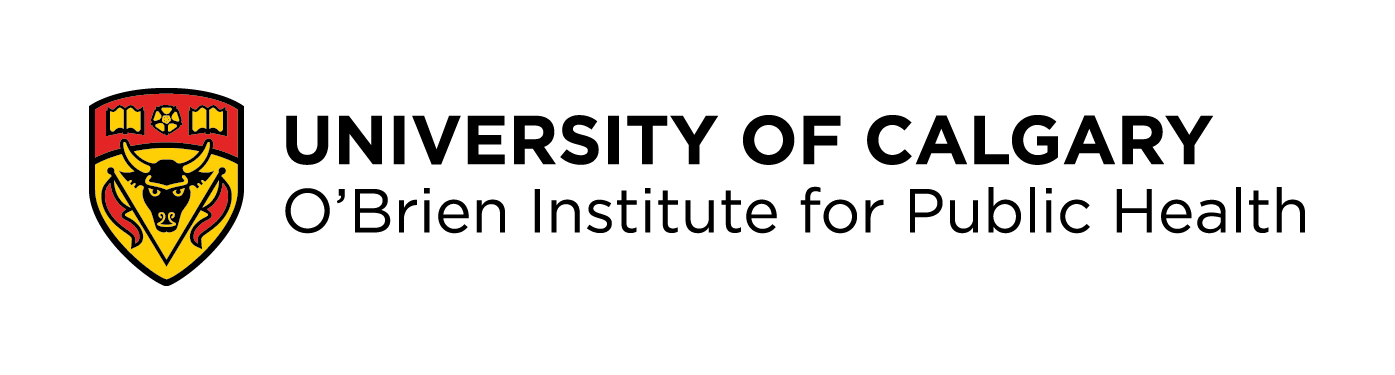 To inform us of your intent to apply to an upcoming grant competition and request internal peer review support, please complete this form and e-mail it to: iph@ucalgary.caN.B.:  This form is not meant to replace the administrative documentation required by your Faculty / Department / Organization.Thank you for completing the form.Remember, if you did not include your research summary on the form, include a separate document with your research summary when submitting.E-mail to: iph@ucalgary.caSUPERVISOR(s) of APPLICANT (including at least 1 O’Brien Institute member):SURNAME, GIVEN NAME(S)APPLICANT for FELLOWSHIP: SURNAME, GIVEN NAME(S)APPLICANT for FELLOWSHIP: SURNAME, GIVEN NAME(S)AGENCY* (e.g., CIHR):      PROGRAM (e.g., Health System Impact (HIS) Fellowship:      * Please list the formal title of the funding opportunity AGENCY* (e.g., CIHR):      PROGRAM (e.g., Health System Impact (HIS) Fellowship:      * Please list the formal title of the funding opportunity COMPETITION DEADLINE:               INTERNAL DEADLINE (IF ANY):       * Used to develop IPR timelineTITLE OF PROJECT (working title for proposal)TITLE OF PROJECT (working title for proposal)TITLE OF PROJECT (working title for proposal)PEOPLE NOT to be invited as reviewers (close collaborators, etc.):LIST 3 KEYWORDS DESCRIBING YOUR RESEARCH PROPOSAL1.                 2.                3.      * Used to identify possible reviewersLIST 3 KEYWORDS DESCRIBING YOUR RESEARCH PROPOSAL1.                 2.                3.      * Used to identify possible reviewersSUGGESTED REVIEWERS, including faculty and previously successful Fellowship applicants.1.  Name:        Email:      2.  Name:        Email:      3.  Name:        Email:      REQUESTED EXPERTISE (e.g., specific review of statistical section, methodology, scientific concept, etc.)1.       2.       3.       * Used to identify possible reviewersREQUESTED EXPERTISE (e.g., specific review of statistical section, methodology, scientific concept, etc.)1.       2.       3.       * Used to identify possible reviewersPROVIDE A SUMMARY OF YOUR RESEARCH PROPOSAL. Insert text into the field, or submit a separate document (one page summary) along with this form.PROVIDE A SUMMARY OF YOUR RESEARCH PROPOSAL. Insert text into the field, or submit a separate document (one page summary) along with this form.PROVIDE A SUMMARY OF YOUR RESEARCH PROPOSAL. Insert text into the field, or submit a separate document (one page summary) along with this form.